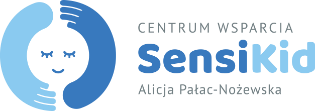 Centrum Wsparcia SensiKid Alicja Pałac-Nożewskaul. Gen. Grochowskiego 8/2405-500 Piaseczno FORMULARZ REKLAMACJIW przypadku zagubienia lub zniszczenia dowodu zakupu prosimy o przesłanie numeru zamówienia lub potwierdzenie płatności za Towar.Reklamowany Towar prosimy odesłać wraz z oryginałem formularza na adres siedziby Sprzedawcy.Centrum Wsparcia SensiKid Alicja Pałac-Nożewskaul. Gen. Grochowskiego 8/2405-500 Piaseczno …………………………………(data i podpis Zgłaszającego)Informacje dodatkowe:Zastosowane w formularzu definicje oznaczają odpowiednio:Konsument – pełnoletnia osoba fizyczna mająca pełną zdolność do czynności prawnych, dokonująca u Sprzedawcy zakupu niezwiązanego bezpośrednio z jej działalnością gospodarczą lub zawodową.Klient-Konsument - pełnoletnia osoba fizyczna dokonująca u Sprzedawcy zakupu bezpośrednio związanego z jej działalnością gospodarczą, gdy zakup nie posiada dla tej osoby charakteru zawodowego, wynikającego w szczególności z przedmiotu wykonywanej działalności gospodarczej, udostępnionego na podstawie przepisów o Centralnej Ewidencji i Informacji o Działalności Gospodarczej.Klient - pełnoletnia osoba fizyczna posiadająca zdolność do czynności prawnych, osoba prawna lub jednostka organizacyjna nieposiadająca osobowości prawnej, ale mająca zdolność do czynności prawnych, dokonująca u Sprzedawcy zakupu związanego bezpośrednio z jej działalnością gospodarczą lub zawodową.DANE ZGŁASZJĄCEGO:DANE ZGŁASZJĄCEGO:Imię i nazwisko:Adres:Telefon lub e-mail do kontaktu:Status Zgłaszającego (zaznacz „x”)KonsumentKlient-KonsumentKlientNIP (wypełnia Klient lub Klient-Konsument):INFORMACJE:INFORMACJE:Nazwa reklamowanego Produktu (w tym usługi) (opcjonalnie symbol, cena, inne informacje)Nr zamówienia/dowód zakupu*Opis:Żądanie związane z wadą (prosimy o zaznaczenie wybranej opcji):Wymiana na nowy TowarNaprawa, o ile jest to technicznie możliweObniżenie ceny TowaruOdstąpienie od umowy, o ile wada jest istotna